Lesson 2 : Uses of garden tools				Week 15 ( 06.04 – 11.04.2020)Different tool is used for different activities or jobs.  In your gardening, you have used different tools to carry out different activities.Task 1 :Cut the tools Paste the cut tools according to their useTask 2 : Colour all the tools and equipment which Farmer Yalim used to help him in his garden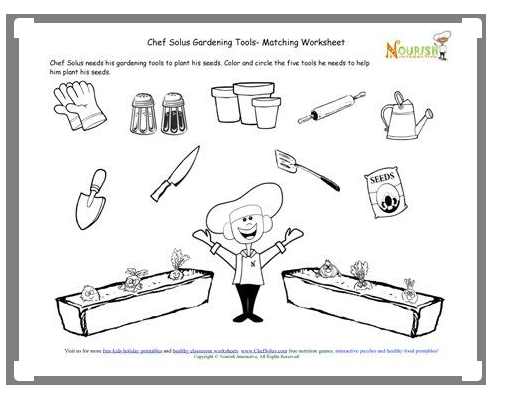 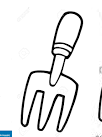 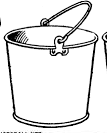 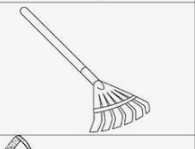 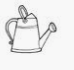 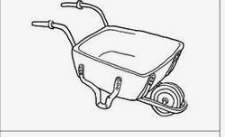 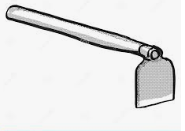 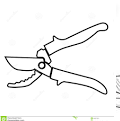 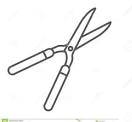 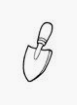 ActivityTool UsedWatering (menyiram)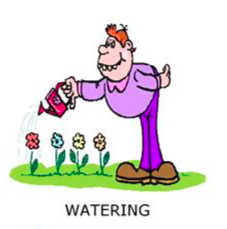 Preparing Bed (membuat batas)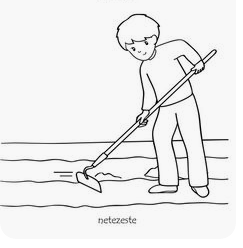 Raking weeds (mencakar rumput)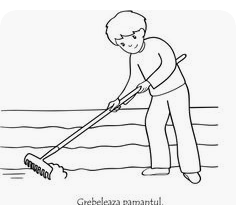 Digging holes (menggali lubang kecil)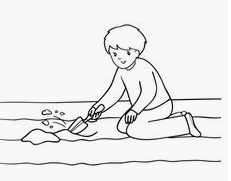 Carrying garden items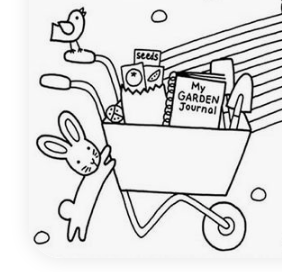 Pruning (menggunting bunga)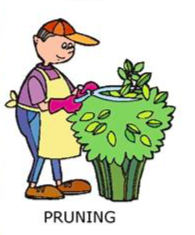 